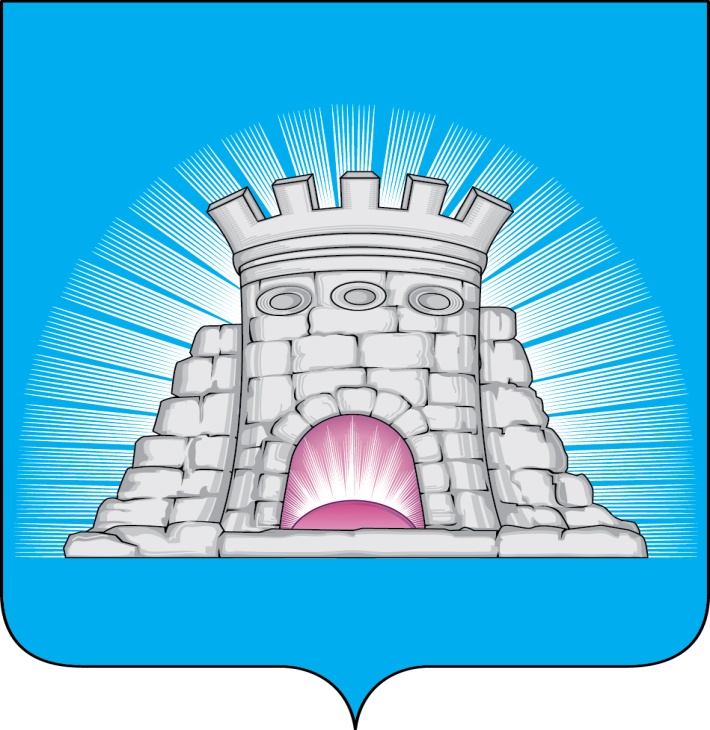 П О С Т А Н О В Л Е Н И Е09.12.2022      №   2217/12г.Зарайск                         Об утверждении муниципальной программы                       городского округа Зарайск Московской области                           «Переселение граждан из аварийного жилищного фонда» В соответствии с Порядком разработки, реализации и оценки эффективности муниципальных программ городского округа Зарайск Московской области, утвержденным постановлением главы городского округа Зарайск  от 07.11.2022 №1991/11, с Перечнем муниципальных программ городского округа Зарайск, реализуемым с 2023 года, утвержденным постановлением главы городского округа Зарайск от 14.11.2022 № 2045/11                                               П О С Т А Н О В Л Я Ю:1. Утвердить муниципальную программу городского округа Зарайск Московской области «Переселение граждан из аварийного жилищного фонда»  на срок 2023-2027 годы (прилагается).2.    Постановление главы городского округа Зарайск Московской области от 20.11.2019 № 2020/11 «Об утверждении муниципальной программы городского округа Зарайск «Переселение граждан из аварийного жилищного фонда» на 2020-2025 годы  (с изменениями) действует до 31.12.2022, за исключением положений, регулирующих вопросы исполнения бюджета до 31.03.2023.3. Службе по взаимодействию СМИ администрации городского округа Зарайск Московской области разместить настоящее постановление на официальном сайте администрации городского округа Зарайск Московской области в сети «Интернет» (https://zarrayon.ru/).Глава городского округа   В.А. ПетрущенкоВерно:Начальник службы делопроизводства    Л.Б. Ивлева09.12.2022    Послано: в дело, ФУ, ОЭиИ, Глухих И.Е.,  Шолохову А.В.,  отдел КСДХиТ,                   КСП, юридический отдел, СВ со СМИ, прокуратура.                662-54-38                                                                                                                      009995